بناء مقطع تعلمي حول الأعداد النسبيةالسنة الأولى متوسطالمادة: رياضياتالمحور: الأعداد النسبيةالمحور: الأعداد النسبيةالكفاءة الختامية المستهدفة: يحل مشكلات من المادة ومن الحياة اليومية بتوظيف الأعداد النسبيةالكفاءة الختامية المستهدفة: يحل مشكلات من المادة ومن الحياة اليومية بتوظيف الأعداد النسبيةمركبات الكفاءة المستهدفة: يعطي معنى الأعداد النسبية ويوظفها ويستثمرها في تطوير الكفاءات العرضية وترسيخ القيم والمواقفمركبات الكفاءة المستهدفة: يعطي معنى الأعداد النسبية ويوظفها ويستثمرها في تطوير الكفاءات العرضية وترسيخ القيم والمواقفوضعية الانطلاقية:قال رسول لله صلى لله عليه وسلم" والله في عون العبد 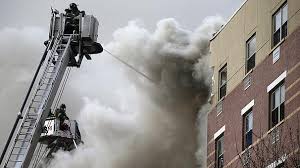 ما دام العبد في عون أخيه".مصدقا لهذا الحديث الشريف - شب حريق في عمارة سكنية ، فتدخلت على إثره الحماية المدنية لإطفاء هذا الحريق فاستعملت سلما وقف الإطفائي على الدرجة الوسطى للسلم، ثم صعد 5 درجات ، هبت الريح فأزداد لهيب النار فنزل الإطفائي 7 درجات، ثم خف اللهيب فصعد 8 درجات وبقي هنالك إلى نهاية الحريق عندئذ صعد الدرجات 7 المتقبية ودخل المنزل .- ما هو عدد درجات هذا السلم؟وضعية بسيطة 1:جاء في نشرة الجوية في يوم ما ما يلي:درجة الحرارة في الجلفة هي 2 درجة تحت الصفر.درجة الحرارة في العاصمة هي 10 درجات فوق الصفر.ماذا تعني لك هتان العبارتان؟ كيف نرمز للعبارتين 2 درجة تحت الصفر، و10 درجات فوق الصفر.المعرفة01:*  كل عدد عشري مسبوق بإشارة (+) يسمى عدد موجب وهو أكبر من الصفر.مثل: 5+،8.6+،10+.* كل عدد عشري مسبوق بإشارة (-) يسمى عدد سالب وهو أصغر من الصفر.مثل: 4-،3.5-، 9-.* العدد صفر(0) عددا موجبا وسالبا في آن واحد .* الأعداد الطبيعية المسبوقة بـ (-) أو (+) تسمى الأعداد الصحيحة النسبية.ملاحظة: يمكن كتابة عدد نسبي موجب دون إشارة (+).وضعية الانطلاقية:قال رسول لله صلى لله عليه وسلم" والله في عون العبد ما دام العبد في عون أخيه".مصدقا لهذا الحديث الشريف - شب حريق في عمارة سكنية ، فتدخلت على إثره الحماية المدنية لإطفاء هذا الحريق فاستعملت سلما وقف الإطفائي على الدرجة الوسطى للسلم، ثم صعد 5 درجات ، هبت الريح فأزداد لهيب النار فنزل الإطفائي 7 درجات، ثم خف اللهيب فصعد 8 درجات وبقي هنالك إلى نهاية الحريق عندئذ صعد الدرجات 7 المتقبية ودخل المنزل .- ما هو عدد درجات هذا السلم؟وضعية بسيطة 1:جاء في نشرة الجوية في يوم ما ما يلي:درجة الحرارة في الجلفة هي 2 درجة تحت الصفر.درجة الحرارة في العاصمة هي 10 درجات فوق الصفر.ماذا تعني لك هتان العبارتان؟ كيف نرمز للعبارتين 2 درجة تحت الصفر، و10 درجات فوق الصفر.المعرفة01:*  كل عدد عشري مسبوق بإشارة (+) يسمى عدد موجب وهو أكبر من الصفر.مثل: 5+،8.6+،10+.* كل عدد عشري مسبوق بإشارة (-) يسمى عدد سالب وهو أصغر من الصفر.مثل: 4-،3.5-، 9-.* العدد صفر(0) عددا موجبا وسالبا في آن واحد .* الأعداد الطبيعية المسبوقة بـ (-) أو (+) تسمى الأعداد الصحيحة النسبية.ملاحظة: يمكن كتابة عدد نسبي موجب دون إشارة (+).مثل: (2+) يكتب 2       (14.5+) يكتب 14.5 . تمرين: إليك الأعداد التالية:(2-)،3،(5+)،0،(4.5-)،(8+)،(1.5+)،(3.5-)،(2.54-) ،2، (6.5+)، 10،(7.5+) ،7   ،(5-)،(4.5-)،12، 0.* أفرز الأعداد النسبية وضعها في الشكل كما هو مبين: وضعية 2: تدريج مستقيموضعية01: تعليم نقطة على مستقيم مدرج.تسابق خمسة تلاميذ يحملون البطاقات A،B،C،D،E.في اللحظة التي يبقى للمتسابق A 40m عن خط الوصول F يكون:C سابق لـ A بـ 25mو B سابق لـA بـ15m  وD متخلف عن A بـ 25m، وE متخلف عن Aبـ30m .1- أتمم تدريج المستقيم المجاور ، علما أن الوحدة المختارة للطول تمثل 10m.2- نعتبر في اللحظة المذكورة أن موضع A يوافق النقطة التي فاصلتها 0.    علم على هذا المستقيم مواضع B،C،D،E بإعطاء فواصلها .معرفة 2: على مستقيم مدرج، كل نقطة تمثل عددا نسبيا يسمى فاصلتها. النقطة O ذات الفاصلة 0 هي مبدأ التدريج .تطبيق : ارسم مستقيما مدرجا ، ثم علم عليه النقط A التي فاصلتها 5+ و B التي فاصلتها 3- وC التي فاصلتها 1.5-.وضعية 3: تعليم نقطة في المستوىفي الشكل المقابل مستقيمان مدرجان متعامدان في النقطة O .هذا الشكل هو معلم للمستوي.نقول إننا زودنا المستوي بمعلم.علم على المستقيم المدرج الأفقي النقطة H التي فاصلتها 2 ثم علم على المستقيم المدرج العمودي النقطة P التي فاصلتها 1.أرسم المستقيم العمودي في H على المستقيم المدرج الأفقي.ثم أرسم المستقيم العمودي في P على المستقيم المدرج العمودي. سم نقطة تقاطع هذين المستقيمين A .العدد 2 يمثل بعد النقطة A عن المستقيم المدرج...العدد 1 يمثل بعد النقطة A عن المستقيم المدرج...فالنقطة A تتعين بالعددين:2 على المستقيم المدرج الأفقي و1 على المستقيم المدرج العمودي.نكتب A(2;1) العدد الأول 2 يسمى فاصلة A والعدد الثاني 1 يسمى ترتيب A .ثنائية العددين (2;1) تسمى إحداثيا النقطة A .معرفة 3:             * في المعلم كل نقطة معينة بعددين نسبيين. نسمي هذين العددين إحداثيي هذه النقطة.            * يسمى العدد الأول فاصلة النقطة والعدد الثاني ترتيب النقطة . تطبيق:1. علم النقطتين B(2;3) وC(4;1) في معلم للمستوي.2. الدائرة(C) التي مركزها B ونصف قطرها BC تقطع محور الترتيب في نقطتين M وN (N هي النقطة التي ترتيبها سالب ).ما هي إحداثيات النقطتين M وN ؟3. أ- أرسم [NP] قطر الدائرة (C) .    ب- ما هما إحداثيا النقطة P ؟4. ما نوع الرباعي MNCP ؟